 ใบสมัครโครงการประกวดตราสัญลักษณ์ (Logo)
Mahidol University Extension มิติใหม่แห่งการเรียนรู้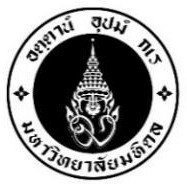 1.   ชื่อ (นาย/นางสาว/นาง)……………………………........…...นามสกุล………………………........………………............
     ที่อยู่ เลขที่.........................หมู่บ้าน/ อาคารชุด.......................................ซอย.............................................ถนน................................................แขวง...............................................เขต.............................................. จังหวัด.......................................รหัสไปรษณีย์..............โทรศัพท์มือถือที่ติดต่อสะดวก..............................อีเมล์..............................................................  ID Line (หากมี)................................................................Facebook (หากมี) ...................................................................................................................................2.	กำลังศึกษาอยู่ ระดับ.......................................................ชั้นปีที่ .......................................................สถานที่ศึกษา..............................................................................................................................................สถานที่ทำงาน................................................................ตำแหน่ง.....................................................3.  ส่งผลงานจำนวน ...............................................ชิ้นงาน พร้อม CD บันทึก file ผลงานเข้าประกวด4. เอกสารประกอบการสมัครสำเนาบัตรนักศึกษา	(หากยังศึกษาอยู่) พร้อมลงนามกำกับสำเนาถูกต้องสำเนาบัตรประชาชน	พร้อมลงนามกำกับสำ  เนาถูกต้อง(ลงชื่อ)………………………………………………. ผู้สมัคร (………………………………………………)วันที่…………เดือน………………….พ.ศ………….คําอธิบายผลงานโครงการประกวดตราสัญลักษณ์ (Logo) Mahidol University Extension มิติใหม่แห่งการเรียนรู้แนวความคิด ความหมายของแบบ รูปทรง สีและแรงบันดาลใจในการออกแบบ (ไม่เกิน ๑๐ บรรทัด)....................................................................................................................................................................................................................................................................................................................................................................................................................................................................................................................................................................................................................................................................................................................................................................................................................................................................................................................................................................................................................................................................................................................................................................................................................................................................................................................................................................................................................................................................................................................................................................................................................................................................................................................................................................ชื่อ - นามสกุล ..................................................................................................................................................เบอร์โทรศัพท์มือถือ ..........................................................................................................................................อีเมล์ .................................................................................................................................................................